Einverständniserklärung für die Verwendung und Veröffentlichung von Bildern und VideosBilder sagen mehr als Worte. Deshalb veröffentlichen wir, der Blauring Diepoldsau-Schmitter, Bilder und Videos von unseren Scharanlässen, Gruppenstunden, Lagern und anderen mit dem Blauring in Verbindung stehenden Anlässen, um die ehrenamtliche Arbeit des Vereins an die Öffentlichkeit zu bringen und ihr Einblick in die Tätigkeiten der Schar zu ermöglichen. Dafür benötigen wir, der Blauring Diepoldsau-Schmitter, die Einwilligung der erziehungsberechtigten Personen des Blauringmädchens. Wir sichern zu, dass wir den Persönlichkeitsschutz wahren und keine beschämenden Bilder oder Videos Ihres Kindes publizieren. 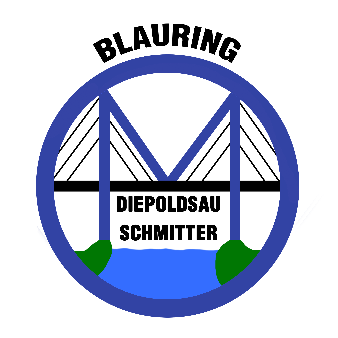 Hiermit willige ich ein, dass der Blauring Diepoldsau-Schmitter im Rahmen seiner Öffentlichkeitsarbeit Fotos und Videos von meinem Kind erstellen und bei Bedarf unter Namensnennung veröffentlichen darf. Ich stimme zu, dass Fotos und Videos von meinem Kind ganz oder teilweise sowie beliebig oft insbesondere in folgenden Online- und/oder Printmedien veröffentlicht werden dürfen: Auf der eigenen Internetseite www.br-ds.chIn Social-Media-Kanälen (z.B.Facebook, Instagram: blauring_diepoldsau, Youtube) In Print-Publikationen wie Jahresbericht, Flyer, Pfarreiforum, und anderenIm Rahmen von Zeitungsberichten und Veröffentlichungen (sowohl online als auch in Druckform) An Präsentationen für Lagerrückblicke, Kurse und ähnliche Veranstaltungen Es besteht kein Haftungsanspruch gegenüber Blauring Diepoldsau-Schmitter für Art und Form der Nutzung der oben aufgeführten Internetseiten, zum Beispiel das Herunterladen und/oder Kopieren von Fotos und deren anschliessende Nutzung, durch Dritte. Mir ist bekannt, dass ich für die Veröffentlichung(en) kein Entgelt erhalte. Dieses Einverständnis erfolgt freiwillig. Es kann jederzeit widerrufen werden und gilt ansonsten unbefristet. Ein Widerruf gilt nur für künftige Publikationen, nicht jedoch für bereits veröffentlichte Bilder und Videos.Vor- und Nachname des Blauringkindes:		Geburtsdatum des Blauringkindes:		Datum, Ort:	 Unterschrift der erziehungsberechtigten Personen:Bitte ausgefüllt zurück senden an:	Rebecca Bolt
	Wiesgasse 15
	9444 Diepoldsau
oder per eMail an:	rebecca.bolt@bluewin.ch